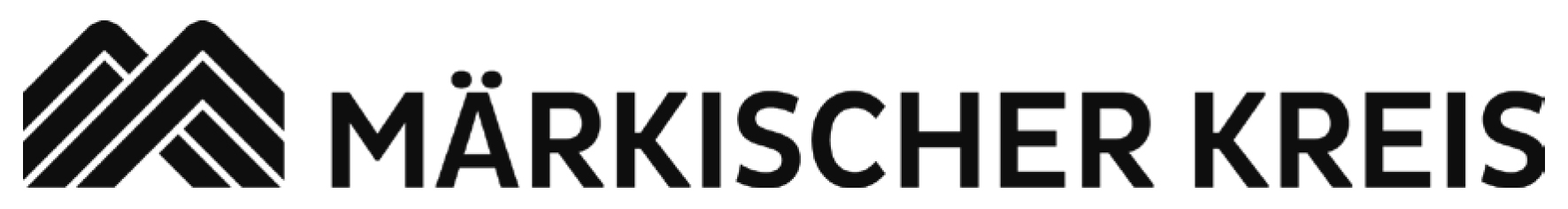 Gemäß § 21 a der Verordnung über das Genehmigungsverfahren (9. BImSchV) i.V.m. § 10 Abs. 7 Satz 2, Abs. 8 Bundes-Immissionsschutzgesetz (BImSchG) wird folgende Genehmigung vom 28.03.2023 hiermit öffentlich bekannt gemacht.Der verfügende Teil des hierzu erlassenen Genehmigungsbescheides vom 28.03.2023 (Geschäftszeichen: 46-32.30.11-962.0003/21/1.6.2) lautet:Auf Antrag der Firma SL Windenergie GmbHVoßbrinkstraße 6745966 Gladbeckvom 10.12.2020, hier eingegangen am 01.02.2021, zuletzt geändert am 14.03.2023, wird die immissionsschutzrechtliche Genehmigung gemäß §§ 4 und 6 des Gesetzes zum Schutz vor schädlichen Umwelteinwirkungen durch Luftverunreinigungen, Geräusche, Erschütterungen und ähnliche Vorgänge (Bundes-Immissionsschutzgesetz - BImSchG) in der Fassung der Bekanntmachung vom 17.05.2013 (BGBl. I S. 1274), zuletzt geändert am 19.10.2022 (BGBl. I S. 1792), in Verbindung mit den §§ 1 und 2 der Vierten Verordnung zur Durchführung des Bundes-Immissionsschutzgesetzes (Verordnung über genehmigungsbedürftige Anlagen - 4. BImSchV) gemäß Ziffer 1.6 des Anhangs der 4. BImSchV für die Errichtung und den Betrieb von einer Windenergieanlage (WEA) (WEA 1) von insgesamt drei WEA vom Hersteller Enercon an dem folgenden Standort erteilt: 				Die immissionsschutzrechtliche Genehmigung umfasst die Errichtung von einer WEA (WEA 1) von insgesamt drei WEA mit folgenden wesentlichen technischen Daten:	Der Genehmigungsbescheid enthält Bedingungen und Auflagen zur Sicherstellung des Immissionsschutzes, zum Baurecht, zum Brandschutz, zum Arbeitsschutz, zum Gewässerschutz, zur zivilen und militärischen Flugsicherheit, zum Landschafts-, Natur- und Artenschutz, Forstrecht und Denkmalschutz. Die Genehmigung erlischt, wenn nicht innerhalb von drei Jahren nach Bestandskraft des Bescheides von der Genehmigung Gebrauch gemacht worden ist.Der Genehmigungsbescheid ist mit der nachfolgenden Rechtsbehelfsbelehrung versehen:Gegen diese Entscheidung kann innerhalb eines Monats Klage erhoben werden. Die Klage ist bei dem Oberverwaltungsgericht für das Land Nordrhein-Westfalen, Aegidiikirchplatz 5, 48143 Münster schriftlich zu erheben. Die Klage kann auch als elektronisches Dokument nach Maßgabe des § 55 a VwGO und der Elektronischer-Rechtsverkehr-Verordnung eingereicht werden. Vor dem Oberverwaltungsgericht müssen sich die Beteiligten durch Prozessbevollmächtigten vertreten lassen; dies gilt auch für Prozesshandlungen, durch die ein Verfahren vor dem Oberverwaltungsgericht eingeleitet wird. Als Bevollmächtigte sind Rechtsanwälte und Rechtslehrer an einer staatlichen oder staatlich anerkannten Hochschule eines Mitgliedsstaates der Europäischen Union, eines anderen Vertragsstaates des Abkommens über den europäischen Wirtschaftsraum oder der Schweiz, die die Befähigung zum Richteramt besitzen, sowie die ihnen kraft Gesetzes gleichgestellten Personen zugelassen. Auf die zusätzlichen Vertretungsmöglichkeiten für Behörden und juristische Personen des öffentlichen Rechts einschließlich der von ihnen zu Erfüllung ihrer öffentlichen Aufgaben gebildeten Zusammenschlüsse wird hingewiesen (vgl. § 67 Abs. 4 Satz 4 VwGO und § 5 Nr. 6 des Einführungsgesetzes zum Rechtsdienstleistungsgesetz). Darüber hinaus sind die in § 67 Abs. 2 Nr. 3 bis 7 VwGO bezeichneten Personen und Organisationen unter den dort genannten Voraussetzungen vor dem Oberverwaltungsgericht als Bevollmächtigte zugelassen. Eine Ausfertigung des Genehmigungsbescheids und seiner Begründung liegt vom Tage nach der Bekanntmachung an für zwei Wochen, d. h. in der Zeit vom 11.05.2023 bis einschließlich 25.05.2023bei der Kreisverwaltung des Märkischen Kreises, Kreishaus Lüdenscheid, Heedfelder Straße 45, 58509 Lüdenscheid aus und kann dort nach telefonischer Absprache (Frau Rinke, Tel.: 02351 966 6838) eingesehen werden. Dieser Bekanntmachungstext und der Bescheid sind auch auf der Internetseite des Märkischen Kreises abrufbar (https://www.maerkischer-kreis.de/der-kreis/immissionsschutz_windkraft_anlage.php , Stichwort „Genehmigung WEA Balve“). Mit dem Ende der Auslegungsfrist (25.05.2023, 24:00 Uhr) gilt der Bescheid auch gegenüber Dritten, die keine Einwendungen erhoben haben, als zugestellt. Lüdenscheid, 10.05.2023MÄRKISCHER KREISDer LandratUntere ImmissionsschutzbehördeIn VertretungGez. Dienstel-KümperErrichtung und Betrieb von:WEAWEAWEAin:58802 Balve, Gemarkung Garbeck58802 Balve, Gemarkung Garbeck58802 Balve, Gemarkung GarbeckWEA 1WEA 2WEA 3Aktenzeichen962.0003/21/1.6.2962.0004/21/1.6.2962.0005/21/1.6.2Typ:Enercon E-138 EP3Enercon E-138 EP3Enercon E-138 EP3UTM Zone 32:416596568811241699956877014166665687369Gemarkung:Flur:Flurstück:Garbeck985Garbeck985Garbeck996WEA 1WEA 2WEA 3Typ:Enercon E-138 EP3Enercon E-138 EP3Enercon E-138 EP3Nabenhöhe:160 m160 m160 mRotordurchmesser:138,25 m138,25 m138,25 mGesamthöhe:229,13 m229,13 m229,13 mElektrische Leistung:4,2 MW4,2 MW4,2 MWUTM Zone 32:416596568811241699956877014166665687369